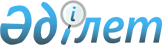 О выполнении Российской Федерацией обязательств в части классификации отдельных видов товаров в соответствии с Товарной номенклатурой внешнеэкономической деятельности Евразийского экономического союзаРешение Коллегии Евразийской экономической комиссии от 18 сентября 2018 года № 152
      Приняв к сведению информацию о результатах мониторинга выполнения Российской Федерацией обязательств в части классификации электрических тележек с рукоятью управления в соответствии с Товарной номенклатурой внешнеэкономической деятельности Евразийского экономического союза согласно подпункту 4 пункта 43 Положения о Евразийской экономической комиссии (приложение № 1 к Договору о Евразийском экономическом союзе от 29 мая 2014 года) Коллегия Евразийской экономической комиссии решила: 
      1. Уведомить Российскую Федерацию о необходимости исполнения пункта 3 статьи 22 Таможенного кодекса Евразийского экономического союза и Решения Коллегии Евразийской экономической комиссии от 30 июня 2015 г. № 70 "О классификации электрической тележки с рукоятью управления по единой Товарной номенклатуре внешнеэкономической деятельности Евразийского экономического союза" при классификации электрических тележек с рукоятью управления в соответствии с Товарной номенклатурой внешнеэкономической деятельности Евразийского экономического союза.
      2. Просить Правительство Российской Федерации проинформировать Евразийскую экономическую комиссию о принятых мерах в течение 10 календарных дней с даты вступления настоящего Решения в силу.
      3. Настоящее Решение вступает в силу по истечении 30 календарных дней с даты его официального опубликования.
					© 2012. РГП на ПХВ «Институт законодательства и правовой информации Республики Казахстан» Министерства юстиции Республики Казахстан
				
      Председатель Коллегии 
Евразийской экономической комиссии

Т. Саркисян 
